Notre Père : récité.Agnus : Agneau de Dieu, agneau vainqueur, prends pitié de nous, pécheurs (bis)1. Heureux qui lave son vêtement dans le sang de l’agneauIl aura droit aux fruits de l’arbre de la vie.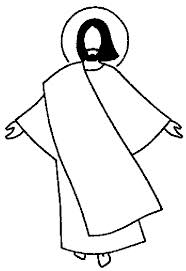 2. Heureux qui lave son vêtement dans le sang de l’agneauIl franchira les portes de la cité de Dieu.3. Heureux qui lave son vêtement, dans le sang de l’agneauGratuitement, il boira l’eau de la vie.Communion : Nous te rendons grâce, pour tant de tendresseTu donnes l´eau vive, par ton cœur transpercéNous te bénissons, pour tant de merveillesTu donnes la vie, tu donnes l´Esprit.1. Dieu, c´est toi mon Dieu, c´est toi que je cherche. Toute ma chair après toi languitJe veux ton amour, pour guider ma vie. Mon âme a soif, a soif de toi.2. Mes lèvres diront, sans fin ton éloge. Toute ma vie, je veux te bénirJe veux à ton Nom élever les mains. Mon âme a soif, a soif de toi.3. Quand je songe à toi, quand j´espère en toi, quand je t´appelle toujours tu répondsAlors je jubile, en paix sous tes ailes. Mon âme a soif, a soif de toi.Chant d’envoi :Ne rentrez pas chez vous comme avantNe vivez pas chez comme avantChangez vos cœurs, chassez vos peursVivez en hommes nouveaux1. A quoi bon les mots si l’on ne s’entend pasA quoi bon les phrases si l’on n’écoute pasA quoi bon la joie si l’on n’accueille pasA quoi bon la vie si l’on n’aime pas.26e  dimanche du temps ordinaireDimanche 28 septembre 2014 - Cathédrale de HanoiChant  d’entrée : 1. Écoute la voix du Seigneur, prête l'oreille de ton cœur.Qui que tu sois, ton Dieu t'appelle, qui que tu sois, il est ton Père.Toi qui aimes la vie, O toi qui veux le bonheur,Réponds en fidèle ouvrier de sa très douce volonté.Réponds en fidèle ouvrier de l'Évangile et de sa paix.2. Écoute la voix du Seigneur, prête l'oreille de ton cœur.Tu entendras que Dieu fait grâce, tu entendras l'Esprit d'audace.3. Écoute la voix du Seigneur, prête l'oreille de ton cœur.Tu entendras grandir l’Église, tu entendras la paix promise.Prière pénitentielleJe confesse à Dieu Tout-Puissant, je reconnais devant mes frères, que j’ai péché en pensée, en parole, par action et par omission. Oui, j’ai vraiment péché. C’est pourquoi je supplie la Vierge Marie, les anges et tous les saints et vous aussi, mes frères, de prier pour moi le Seigneur notre Dieu.Kyrie Jésus le Christ, Lumière intérieure. Ne laisse pas mes ténèbres me parler.Jésus le Christ, Lumière intérieure. Donne-moi d'accueillir ton amourGloria :	Gloire à Dieu, Seigneur des univers. Gloire honneur, louange ! Vie aux hommes, habitants du monde. Vie, bonheur, tendresse ! 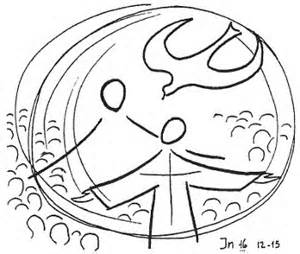 1 - Nous te louons, ô Père ! Tu sèmes la vie avec amour. Et voici l´homme, l´homme vivant, reflet de ton visage. 2 - Nous te suivons, ô Christ ! Tu livres ton esprit et ton corps. Et voici l´homme, l´homme levé, arraché aux ténèbres. 3 - Nous te chantons, Esprit ! Tu mets dans les cœurs d´autres désirs. Et voici l´homme, l´homme nouveau, brisant toutes frontières.1ère lecture : Lecture du livre d’Ézékiel (18, 25-28)Parole du Seigneur tout-puissant. Je ne désire pas la mort du méchant, et pourtant vous dites : « La conduite du Seigneur est étrange. »Écoutez donc, fils d’Israël : est-ce ma conduite qui est étrange ? N’est-ce pas plutôt la vôtre ? Si le juste se détourne de sa justice, se pervertit, et meurt dans cet état, c’est à cause de sa perversité qu’il mourra. Mais si le méchant se détourne de sa méchanceté pour pratiquer le droit et la justice, il sauvera sa vie. Parce qu’il a ouvert les yeux, parce qu’il s’est détourné de ses fautes, il ne mourra pas, il vivra.Psaume : Souviens-toi, Seigneur, de ton amour. 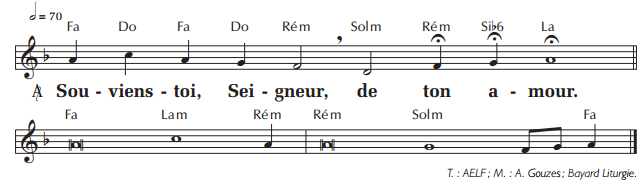 2e  lecture : Lecture de la lettre de saint Paul aux Philippiens (2, 1-11)Frères, s’il est vrai que dans le Christ on se réconforte les uns les autres, si l’on s’encourage dans l’amour, si l’on est en communion dans l’Esprit, si l’on a de la tendresse et de la pitié, alors, pour que ma joie soit complète, ayez les mêmes dispositions, le même amour, les mêmes sentiments ; recherchez l’unité. Ne soyez jamais intrigants ni vantards, mais ayez assez d’humilité pour estimer les autres supérieurs à vous-mêmes. Que chacun de vous ne soit pas préoccupé de lui-même, mais aussi des autres. Ayez entre vous les dispositions que l’on doit avoir dans le Christ Jésus : Lui qui était dans la condition de Dieu, il n’a pas jugé bon de revendiquer son droit d’être traité à l’égal de Dieu ; mais au contraire, il se dépouilla lui-même en prenant la condition de serviteur. Devenu semblable aux hommes et reconnu comme un homme à son comportement, il s’est abaissé lui-même en devenant obéissant jusqu’à mourir, et à mourir sur une croix. C’est pourquoi Dieu l’a élevé au-dessus de tout ; il lui a conféré le Nom qui surpasse tous les noms, afin qu’au Nom de Jésus, aux cieux, sur terre et dans l’abîme, tout être vivant tombe à genoux, et que toute langue proclame : « Jésus Christ est le Seigneur », pour la gloire de Dieu le Père.Acclamation de l’Évangile :Alléluia. Alléluia. Aujourd’hui, ne fermez pas votre cœur, mais écoutez la voix du Seigneur. Alléluia.Évangile de Jésus Christ selon saint Matthieu (21, 28-32)Jésus disait aux chefs des prêtres et aux anciens : « Que pensez-vous de ceci ? Un homme avait deux fils. Il vint trouver le premier et lui dit : “Mon enfant, va travailler aujourd’hui à ma vigne.” Celui-ci répondit : “Je ne veux pas.” Mais ensuite, s’étant repenti, il y alla. Abordant le second, le père lui dit la même chose. Celui-ci répondit : “Oui, Seigneur !” et il n’y alla pas. Lequel des deux a fait la volonté du père ? » Ils lui répondent : « Le premier. »Jésus leur dit : « Amen, je vous le déclare : les publicains et les prostituées vous précèdent dans le royaume de Dieu. Car Jean Baptiste est venu à vous, vivant selon la justice, et vous n’avez pas cru à sa parole ; tandis que les publicains et les prostituées y ont cru. Mais vous, même après avoir vu cela, vous ne vous êtes pas repentis pour croire à sa parole. »CredoJe crois en Dieu, le Père tout-puissant, créateur du ciel et de la terre. Et en Jésus-Christ, son Fils unique, notre Seigneur, qui a été conçu du Saint-Esprit, est né de la Vierge Marie,  a souffert sous Ponce Pilate, a été crucifié, est mort et a été enseveli, est descendu aux enfers. Le troisième jour est ressuscité des  morts, est monté aux cieux, est assis à la droite de Dieu le Père tout-puissant, d’où il viendra juger les vivants et les morts. Je crois en l’Esprit Saint, à la Sainte Eglise catholique, à la communion des saints, à la rémission des péchés, à la résurrection de la chair, à la vie éternelle. Amen.Prière universelle :  Entends nos prières entends nos voix. Entends nos prières monter vers ToiOffertoire : musiqueSanctus :Saint le Seigneur de l'univers. Saint le Très-Haut, le Dieu de gloire.Saint Jésus Christ, berger de paix, l'Emmanuel dans notre histoire.1. Le ciel et la terre sont remplis de ta gloire. Hosanna au plus haut des cieux !2. Béni soit celui qui vient au nom du Seigneur. Hosanna au plus haut des cieux !